   В преддверии Дня Победы состоялась торжественная церемония принятия Присяги по вступлению в гражданство Российской ФедерацииВ преддверии Дня Победы в здании миграционного пункта Отдела МВД России по Усть-Катавскому городскому округу прошла церемония принятия присяги по вступлению в гражданство Российской Федерации.Уроженка Армении поклялась соблюдать Конституцию и законодательство Российской Федерации, быть верной России, уважать её культуру, историю и традиции. После произнесения и подписания слов клятвы, начальник миграционного пункта майор полиции Ирина Геннадьевна Ивина поздравила теперь уже гражданина Российской Федерации с этим знаменательным днем. В завершении мероприятия участнице мероприятия напомнили, что после принесения Присяги на нее будут распространяться все права и обязанности гражданина России.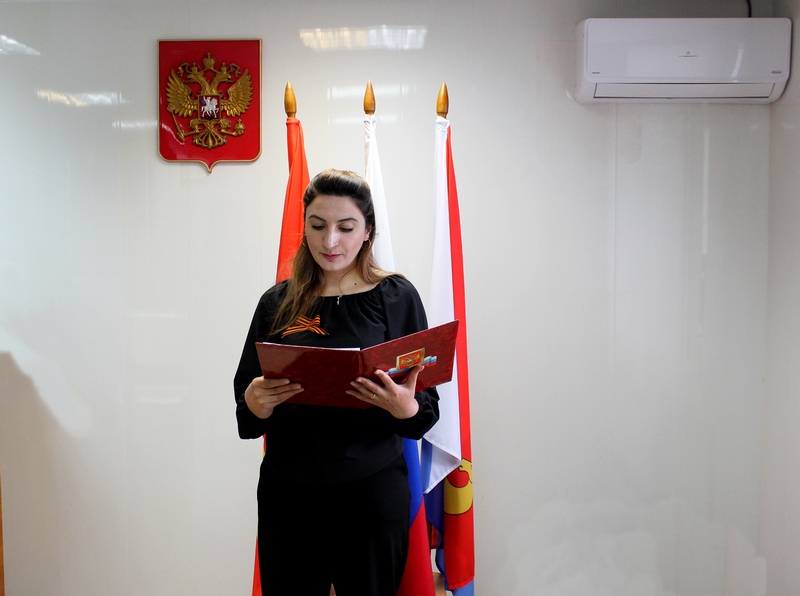 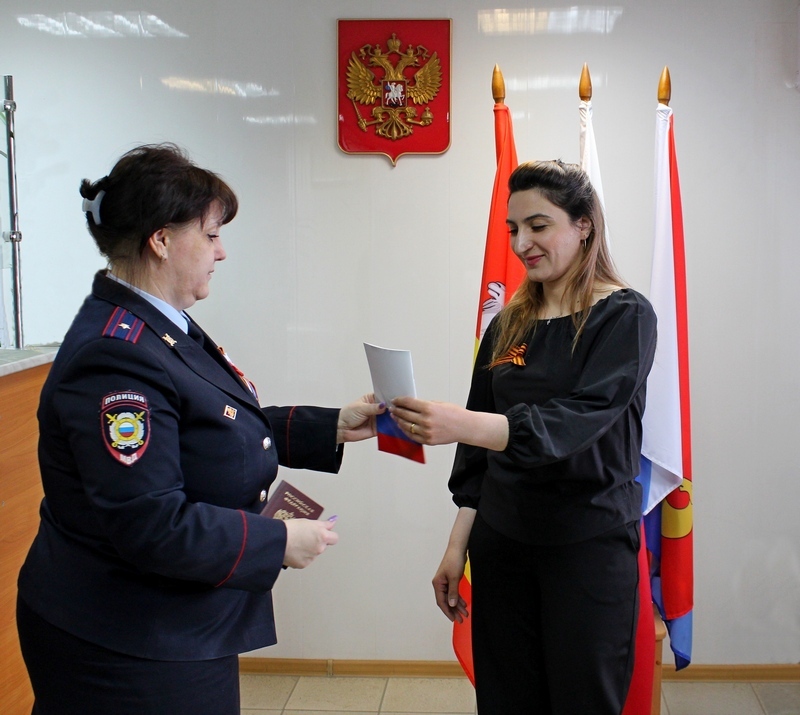 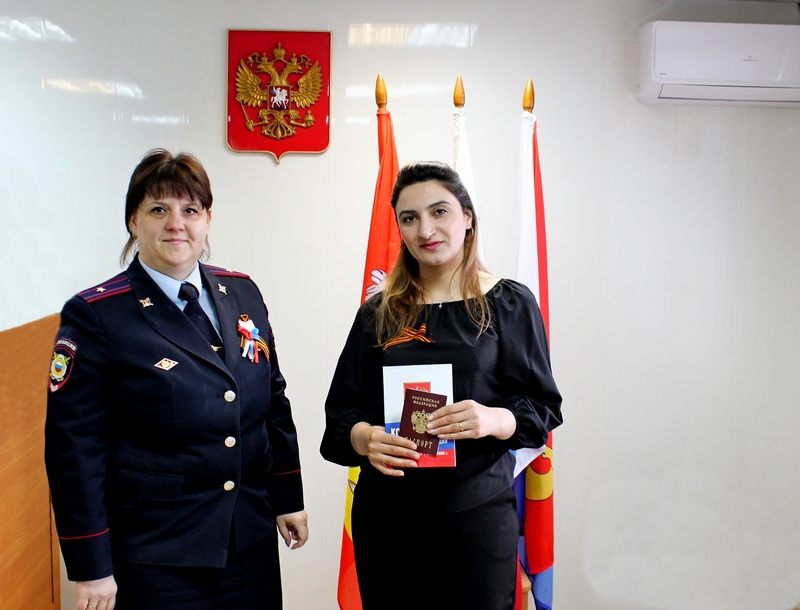 